ПРОКУРАТУРА РАЗЪЯСНЯЕТНовое в процедуре банкротства физических лицС 1 июля 2015 года вступит в силу Федеральный закон от 29.12.2014 № 476-ФЗ «О внесении изменений в Федеральный закон «О несостоятельности (банкротстве)» и отдельные законодательные акты Российской Федерации в части регулирования реабилитационных процедур, применяемых в отношении гражданина-должника».Так, дела о банкротстве юридических лиц, индивидуальных предпринимателей, а также граждан, прекративших деятельность в качестве индивидуального предпринимателя, но денежные обязательства по уплате обязательных платежей которых возникли в результате осуществления ими предпринимательской деятельности, рассматриваются арбитражным судом.Дела о банкротстве граждан, не являющихся индивидуальными предпринимателями, рассматриваются судом общей юрисдикции. Предусмотрено, что при рассмотрении дела о банкротстве гражданина применяются реструктуризация долгов гражданина, реализация имущества гражданина, мировое соглашение. Установлен порядок реструктуризации долгов гражданина и реализации его имущества. Так, гражданин обязан обратиться в суд с заявлением о признании его банкротом в случае, если удовлетворение требований одного кредитора или нескольких кредиторов приводит к невозможности исполнения гражданином денежных обязательств или обязанности по уплате обязательных платежей в полном объеме перед другими кредиторами и размер таких обязательств и обязанности в совокупности составляет не менее чем 500 тысяч рублей.Также должник вправе подать в суд или арбитражный суд заявление в случае предвидения банкротства при наличии обстоятельств, очевидно свидетельствующих о том, что он не в состоянии исполнить денежные обязательства в установленный срок. Правом на обращение в суд с заявлением о признании гражданина банкротом обладают гражданин, конкурсный кредитор, уполномоченный орган. В деле о банкротстве гражданина обязательно участие финансового управляющего, который является арбитражным управляющим, утвержденным судом или арбитражным судом для участия в деле. Законом также установлены: критерии неплатежеспособности гражданина; особенности рассмотрения обоснованности заявления о признании гражданина банкротом; порядок представления проекта плана реструктуризации долгов гражданина, его содержание, перечень прилагаемых к нему документов (в течение срока исполнения плана реструктуризации долгов гражданина и 5 лет после завершения его исполнения гражданин, в отношении задолженности которого утвержден указанный план, не вправе скрывать факт осуществления им указанного плана при обращении за получением кредита, а равно и при приобретении товаров, предусматривающих отсрочку или рассрочку платежа); порядок принятия судом решения о признании гражданина банкротом (в случае принятия такого решения суд вводит реализацию имущества гражданина и вправе вынести определение о временном ограничении права на выезд из России); особенности реализации имущества гражданина (в частности, драгоценности и другие предметы роскоши, стоимость которых превышает 100 тысяч рублей, и вне зависимости от стоимости недвижимое имущество подлежат реализации на открытых торгах); порядок удовлетворения требований кредиторов гражданина; последствия признания гражданина банкротом (в частности, в течение 5 лет гражданин-банкрот не вправе принимать на себя обязательства по кредитам или займам без указания на факт банкротства); особенности прекращения производства по делу о банкротстве гражданина в связи с заключением мирового соглашения; особенности рассмотрения дела о банкротстве гражданина в случае его смерти (в этом случае дело о банкротстве может быть возбуждено по заявлению конкурсного кредитора, уполномоченного органа или наследника). В связи с принятием закона внесены поправки в том числе в Гражданский кодекс РФ, Уголовный кодекс РФ, Федеральный закон «Об ипотеке (залоге недвижимости)», Кодекс Российской Федерации об административных правонарушениях, Арбитражный процессуальный кодекс РФ, Гражданский процессуальный кодекс РФ, Федеральный закон «Об исполнительном производстве». Признаны утратившими силу отдельные положения некоторых законодательных актов. 						               Серовская городская прокуратура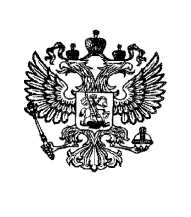 ПРОКУРАТУРАРОССИЙСКОЙ ФЕДЕРАЦИИПРОКУРАТУРАСвердловской областиСеровская городская прокуратураул. Льва Толстого, 14г. Серов, 624992тел./факс: 8 (34385) 6-93-5311.03.2015 № 01-21-15